Technical Project ManagerAbout the JobPosition Requirements/Competencies:Project Portfolio Management·          Creates and executes project work plans and revises as appropriate to meet changing needs and requirements·          Identifies resources needed and assigns individual responsibilities·          Manages day-to-day operational aspects of several projects and scope·          Reviews deliverables prepared by different teams·          Effectively applies our methodology and enforces project standards·          Minimizes our exposure and risk on project·          Facilitates team and client meetings effectively·          Resolves and/or escalates issues in a timely fashion·          Understands how to communicate difficult/sensitive information tactfully·          Technical Understanding of application integration and operational needs·          Possesses general understanding in the areas of application programming, database and system designPROFESSIONAL QUALITIESEducation/Experience·          Minimum of 5 years of experience in related field·          Familiarity with vendor management and consulting environment·          Experience with web site management, consumer applications, and operational production environment in a very dynamic and fast paced environment·          Manages the process of innovative change effectively·          Identifies opportunities for improvement and makes constructive suggestions for change·          Manages the process of innovative change effectivelyTeamwork·          Consistently acknowledges and appreciates each team member's contributions.·          Effectively utilizes each team member to his/her fullest potential.·          Motivates team to work together in the most efficient manner.·          Mitigates team conflict and communication problems.Client Management·          Manages day-to-day client interaction·          Sets and manages client expectations·          Develops lasting relationships with client personnel that foster client ties·          Continually seeks opportunities to increase customer satisfaction and deepen client relationships.ORGANIZATIONAL RESPONSIBILITIESInternal Operations·          Suggests areas for improvement in internal processes along with possible solutions.·          Leads internal teams/task forces·          Approves team members' time and expense reports in a conscientious and timely manner.·          Reviews the status reports of team members and addresses issues as appropriate.·          Complies with and helps to enforce standard policies and procedures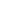 